  На основании ст. 46 Градостроительного кодекса Российской Федерации от 29.12. 2004   № 190-ФЗ, Положения о порядке организации  и проведения публичных слушаний (общественных обсуждений) по вопросам градостроительной деятельности в Переволоцком районе, утвержденного Решением Совета депутатов Переволоцкого района Оренбургской области от 23.06.2020 № 302, заявления   ООО «СамараНИПИнефть» от 15.02.2021  № ИСХ-ПИР-02628:1. Назначить  публичные слушания по рассмотрению проекта планировки территории совмещенного с проектом межевания территории для проектирования и строительства объекта: АО «Оренбургнефть» 6510П «Строительство инфраструктуры для запуска скважин ГТМ 2020-2021гг. (РИТС-1) 3 этап строительства. Скважина № 255 Вахитовского месторождения»  на территории  Кубанский  сельсовет Переволоцкого района Оренбургской области  27 апреля  2021 года  в 10 часов 00 минут местного времени по адресу: Оренбургская область, Переволоцкий район, с. Кубанка, ул. Клубниковская 1а, пом.1. 2. Организацию и проведение публичных слушаний по проекту планировки территории совмещенного с проектом межевания территории для проектирования и строительства объекта: АО «Оренбургнефть»  6510П «Строительство инфраструктуры для запуска скважин ГТМ 2020-2021гг. (РИТС-1) 3 этап строительства. Скважина № 255 Вахитовского месторождения»  поручить отделу по архитектуре, капитальному строительству и инвестициям администрации Переволоцкого района (далее Организатор публичных слушаний).3. Утвердить текст оповещения о начале публичных слушаний согласно приложению.4. Организатору проведения публичных слушаний обеспечить:-проведение публичных слушаний с участием разработчика проекта  планировки территории совмещенного с проектом межевания территории для проектирования и строительства объекта АО «Оренбургнефть»  6510П «Строительство инфраструктуры для запуска скважин ГТМ 2020-2021гг. (РИТС-1) 3 этап строительства. Скважина № 255 Вахитовского месторождения»; - подготовку заключения о результатах публичных слушаний,- публикацию заключения о результатах публичных слушаний  в газете «Светлый путь». Публикация оповещения и заключения о результатах  публичных слушаний осуществляется за счет средств заявителя.5. Контроль за исполнением настоящего постановления возложить на заместителя главы администрации района по оперативному управлению и экономическим вопросам  Ермоша А.В.6. Постановление вступает в силу со дня его подписания и подлежит опубликованию на официальных сайтах муниципальных образований Переволоцкий район,  Кубанский  сельсовет.Глава района                                                                                     Н.И. СорокинРазослано: Ермошу А.В, отделу по архитектуре, капитальному строительству и инвестициям, МО  Кубанский сельсовет,  АО «Оренбургнефть»,  ООО «СамараНИПИнефть», главному специалисту по информационной безопасности, информатизации и связи  администрации района, прокурору.Приложение к постановлению                                               администрации районаот  31.03.2021№ 274-пОПОВЕЩЕНИЕ о начале публичных слушаниях         В целях соблюдения прав человека на благоприятные условия жизнедеятельности, прав  и законных интересов правообладателей земельных участков и объектов капитального строительства, в соответствии с Положением о порядке организации и проведения публичных слушаний   (общественных обсуждений) по вопросам градостроительной деятельности в Переволоцком районе, утвержденном Решением Совета депутатов Переволоцкого района Оренбургской области от 23.06.2020 № 302:Провести  публичные слушания  по вопросу рассмотрения проекта планировки  территории  совмещенного с  проектом межевания территории   по объекту: АО «Оренбургнефть» 6510П «Строительство инфраструктуры для запуска скважин ГТМ 2020-2021гг. (РИТС-1) 3 этап строительства. Скважина № 255 Вахитовского месторождения»:1.Перечень информационных материалов к проекту:-Постановление администрации Переволоцкого района Оренбургской области от 31.03.2021 № 274-п «О проведении публичных  слушаний по рассмотрению проекта планировки  территории совмещенного с  проектом  межевания территории  по объекту АО «Оренбургнефть» 6510П «Строительство инфраструктуры для запуска скважин ГТМ 2020-2021гг. (РИТС-1) 3 этап строительства. Скважина № 255 Вахитовского месторождения»:          -Проект планировки территории совмещенного с проектом межевания территории по объекту: АО «Оренбургнефть» 6510П «Строительство инфраструктуры для запуска скважин ГТМ 2020-2021гг. (РИТС-1) 3 этап строительства. Скважина № 255 Вахитовского месторождения»:        2. Организатор публичных слушаний: Администрация района, отдел по архитектуре, капитальному строительству и инвестициям администрации Переволоцкого района Оренбургской области.        3. Представитель организатора: Черникова Ирина Владимировна.        4. Дата  проведения публичных слушаний:  27.04.2021года.        5. Место  и время проведения публичных слушаний:  на территории  муниципального образования Кубанский сельсовет Переволоцкого района Оренбургской области  27 апреля  2021 года  в 10 часов 00 минут местного времени по адресу: Оренбургская область, Переволоцкий район, с. Кубанка, ул. Клубниковская 1а, пом.1, здание администрации Кубанского сельского совета.       6. Форма проведения публичных слушаний: собрание участников публичных слушаний       7. Размещение проекта: сайт муниципального образования  Переволоцкий район Оренбургской области perevolock.ru  в разделе «Градостроительство» вкладка «Публичные слушания и общественные обсуждения»  2021 год, а также на  сайте  муниципального образования: Кубанский сельсовет: admkubanka.ru.8. Прием предложений и замечаний по проекту: с даты оповещения до 17часов 00 минут местного времени  26.04.2021 годаПредложения и замечания участниками публичных слушаний вносятся в свободной форме с обязательным указанием: для физических лиц – фамилии, имени, отчества (при наличии), даты рождения, адреса места жительства (регистрации), для юридических лиц – наименования основного государственного регистрационного номера, места нахождения и адреса с приложением документов, подтверждающих такие сведения:- в письменной или устной форме в ходе проведения собрания  участников публичных слушаний - в письменной форме в адрес организатора  публичных слушаний не позднее 17 часов 00 минут  местного времени  26 апреля  2021 г.  по адресу: Оренбургская область, Переволоцкий район, п.Переволоцкий, ул.Ленинская 76, 8(35338) 31-3-17, адрес электронной почты: OKSiUI@pr.orb.ru .9. Участниками публичных слушаний по проекту планировки территории совмещенного с  проектом межевания территории   по объекту: АО «Оренбургнефть» 6510П «Строительство инфраструктуры для запуска скважин ГТМ 2020-2021гг. (РИТС-1) 3 этап строительства. Скважина № 255 Вахитовского месторождения»,  в отношении которой подготовлен соответствующий проект, являются правообладатели, находящихся в границах этой территории земельных участков   и (или) расположенных на них объектов капитального строительства, а также правообладатели помещений, являющихся частью указанных объектов капитального строительства: Территория Кубанского сельсовета кадастровый квартал 56:23:0809002.1.11 Организатором публичных слушаний обеспечивается равный доступ к проекту, подлежащему рассмотрению на публичных слушаниях, всех участников публичных слушаний.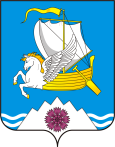             АДМИНИСТРАЦИЯ   ПЕРЕВОЛОЦКОГО РАЙОНА    ОРЕНБУРГСКОЙ ОБЛАСТИ            ПОСТАНОВЛЕНИЕ   31.03.2021_ №  274-пО проведении публичных  слушаний по рассмотрению проекта планировки территории совмещенного с проектом межевания территории для проектирования и строительства объекта АО  « Оренбургнефть»   6510П «Строительство инфраструктуры для запуска скважин ГТМ 2020-2021гг. (РИТС-1) 3 этап строительства. Скважина № 255 Вахитовского месторождения»